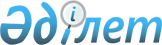 Оңтүстік Қазақстан облыстық мәслихатының 2012 жылғы 7 желтоқсандағы № 9/71-V "2013-2015 жылдарға арналған облыстық бюджет туралы" шешіміне 
өзгерістер енгізу туралы
					
			Күшін жойған
			
			
		
					Оңтүстік Қазақстан облыстық мәслихатының 2013 жылғы 28 тамыздағы № 17/146-V шешімі. Оңтүстік Қазақстан облысының Әділет департаментінде 2013 жылғы 4 қыркүйекте № 2374 болып тіркелді. Қолданылу мерзімінің аяқталуына байланысты күші жойылды - (Оңтүстік Қазақстан облыстық мәслихатының 2014 жылғы 5 мамырдағы № 476-1 хатымен)      Ескерту. Қолданылу мерзімінің аяқталуына байланысты күші жойылды - (Оңтүстік Қазақстан облыстық мәслихатының 05.05.2014 № 476-1 хатымен).

      Қазақстан Республикасының 2008 жылғы 4 желтоқсандағы Бюджет кодексіне және «Қазақстан Республикасындағы жергілікті мемлекеттік басқару және өзін-өзі басқару туралы» Қазақстан Республикасының 2001 жылғы 23 қаңтардағы Заңына сәйкес Оңтүстік Қазақстан облыстық мәслихаты ШЕШІМ ҚАБЫЛДАДЫ:



      1. Оңтүстік Қазақстан облыстық мәслихатының 2012 жылғы 7 желтоқсандағы № 9/71-V «2013-2015 жылдарға арналған облыстық бюджет туралы» (Нормативтік құқықтық актілерді мемлекеттік тіркеу тізілімінде 2172-нөмірмен тіркелген, 2012 жылғы 26 желтоқсанда «Оңтүстік Қазақстан» газетінде жарияланған) шешіміне мынадай өзгерістер енгізілсін:



      көрсетілген шешімнің 1-қосымшасында:

      «ШЫҒЫНДАР» деген ІІ - бөлімде:

      «Жалпы сипаттағы мемлекеттiк қызметтер» деген 01 - функционалдық тобында:

      «2 072 863» деген цифрлар «2 021 222» деген цифрлармен ауыстырылсын;

      «Мемлекеттiк басқарудың жалпы функцияларын орындайтын өкiлдi, атқарушы және басқа органдар» деген 1- функционалдық кіші тобында:

      «1 142 998» деген цифрлар «1 091 357» деген цифрлармен ауыстырылсын;

      120 «Облыс әкімінің аппараты» деген бюджеттік бағдарлама әкімшісі бойынша:

      «876 550» деген цифрлар «824 909» деген цифрлармен ауыстырылсын;

      001 «Облыс әкімнің қызметін қамтамасыз ету жөніндегі қызметтер» деген бағдарламасы бойынша:

      «785 102» деген цифрлар «736 161» деген цифрлармен ауыстырылсын;

      004 «Мемлекеттік органның күрделі шығыстары» деген бағдарламасы бойынша:

      «18 290» деген цифрлар «15 590» деген цифрлармен ауыстырылсын;

      «Қорғаныс» деген 02 - функционалдық тобында:

      «Әскери мұқтаждықтар» деген 1- функционалдық кіші тобында:

      120 бюджеттік бағдарлама әкімшісі мынадай мазмұндағы 010, 011 бағдарламаларымен толықтырылсын:

      «»;      250 «Облыстың жұмылдыру дайындығы, азаматтық қорғаныс, авариялар мен дүлей апаттардың алдын алуды және жоюды ұйымдастыру басқармасы» деген бюджеттік бағдарлама әкімшісі бойынша:

      «50 563» деген цифрлар «29 229» деген цифрлармен ауыстырылсын;

      003 «Жалпыға бірдей әскери міндетті атқару шеңберіндегі іс-шаралар» деген бағдарламасы бойынша:

      «41 642» деген цифрлар «21 525» деген цифрлармен ауыстырылсын;

      007 «Аумақтық қорғанысты дайындау және облыстық ауқымдағы аумақтық қорғанысы» деген бағдарламасы бойынша:

      «8 921» деген цифрлар «7 704» деген цифрлармен ауыстырылсын;

      «Төтенше жағдайлар жөнiндегi жұмыстарды ұйымдастыру» деген 2- функционалдық кіші тобында:

      120 бюджеттік бағдарлама әкімшісі мынадай мазмұндағы 012 бағдарламасымен толықтырылсын:      «»;      250 «Облыстың жұмылдыру дайындығы, азаматтық қорғаныс, авариялар мен дүлей апаттардың алдын алуды және жоюды ұйымдастыру басқармасы» деген бюджеттік бағдарлама әкімшісі бойынша:

      «778 453» деген цифрлар «768 442» деген цифрлармен ауыстырылсын;

      005 «Облыстық ауқымдағы жұмылдыру дайындығы және жұмылдыру» деген бағдарламасы бойынша:

      «63 808» деген цифрлар «53 797» деген цифрлармен ауыстырылсын;

      «Бiлiм беру» деген 04 - функционалдық тобында:

      «54 794 318» деген цифрлар «54 810 568» деген цифрлармен ауыстырылсын;

      «Бiлiм беру саласындағы өзге де қызметтер» деген 9- функционалдық кіші тобында:

      «25 180 569» деген цифрлар «25 196 819» деген цифрлармен ауыстырылсын;

      276 бюджеттік бағдарлама әкімшісі мынадай мазмұндағы 001, 003 бағдарламаларымен толықтырылсын:      «»;      «Әлеуметтiк көмек және әлеуметтiк қамтамасыз ету» деген 06 - функционалдық тобында:

      «4 159 600» деген цифрлар «4 182 959» деген цифрлармен ауыстырылсын;

      «Әлеуметтiк көмек және әлеуметтiк қамтамасыз ету салаларындағы өзге де қызметтер» деген 9 - функционалдық кіші тобында:

      «782 191» деген цифрлар «805 550» деген цифрлармен ауыстырылсын;

      270 бюджеттік бағдарлама әкімшісі мынадай мазмұндағы 001, 003 бағдарламаларымен толықтырылсын:      «»;      «Өнеркәсіп, сәулет, қала құрылысы және құрылыс қызметі» деген 11 - функционалдық тобында:

      «468 685» деген цифрлар «466 363» деген цифрлармен ауыстырылсын;

      «Өнеркәсіп» деген 1 - функционалдық кіші тобы «2 322» деген цифрларымен алып тасталсын;

      265 «Облыстың кәсіпкерлік және өнеркәсіп басқармасы» деген бюджеттік бағдарлама әкімшісі «2 322» деген цифрларымен алып тасталсын;

      012 «Оңтүстік» арнайы экономикалық аймағының инфрақұрылымын дамыту» деген бағдарламасы «2 322» деген цифрларымен алып тасталсын;

      «Басқалар» деген 13 - функционалдық тобында:

      «10 386 071» деген цифрлар «10 400 425» деген цифрлармен ауыстырылсын;

      «Экономикалық қызметтерді реттеу» деген 1- функционалдық кіші тобы «118 227» деген цифрларымен алып тасталсын;

      265 «Облыстың кәсіпкерлік және өнеркәсіп басқармасы» деген бюджеттік бағдарлама әкімшісі «118 227» деген цифрларымен алып тасталсын;

      001 «Жергілікті деңгейде кәсіпкерлікті және өнеркәсіпті дамыту саласындағы мемлекеттік саясатты іске асыру жөніндегі қызметтер» деген бағдарламасы «109 563» деген цифрларымен алып тасталсын;

      002 «Мемлекеттік органның күрделі шығыстары» деген бағдарламасы «747» деген цифрларымен алып тасталсын;

      032 «Ведомстволық бағыныстағы мемлекеттік мекемелерінің және ұйымдарының күрделі шығыстары» деген бағдарламасы «7 917» деген цифрларымен алып тасталсын;

      «Кәсiпкерлiк қызметтi қолдау және бәсекелестікті қорғау» деген 3- функционалдық кіші тобында:

      265 «Облыстың кәсіпкерлік және өнеркәсіп басқармасы» деген бюджеттік бағдарлама әкімшісі «61 995» деген цифрларымен алып тасталсын;

      011 «Кәсіпкерлік қызметті қолдау» деген бағдарламасы «61 995» деген цифрларымен алып тасталсын;

      266 бюджеттік бағдарлама әкімшісі мынадай мазмұндағы 008 бағдарламасымен толықтырылсын:      «»;      «Басқалар» деген 9- функционалдық кіші тобында:

      «10 205 849» деген цифрлар «10 338 430» деген цифрлармен ауыстырылсын;

      265 «Облыстың кәсіпкерлік және өнеркәсіп басқармасы» деген бюджеттік бағдарлама әкімшісі «2 308 754» деген цифрларымен алып тасталсын;

      004 ««Бизнестің жол картасы - 2020» бағдарламасы шеңберінде жеке кәсіпкерлікті қолдау» деген бағдарламасы «90 000» деген цифрларымен алып тасталсын;

      007 ««Индустриялық-инновациялық даму стратегиясын іске асыру» бағдарламасы шеңберінде жеке кәсіпкерлікті қолдау» деген бағдарламасы «111 154» деген цифрларымен алып тасталсын;

      014 «Бизнестің жол картасы - 2020» бағдарламасы шеңберінде кредиттер бойынша проценттік ставкаларды субсидиялау» деген бағдарламасы «1 967 600» деген цифрларымен алып тасталсын;

      015 «Бизнестің жол картасы - 2020» бағдарламасы шеңберінде шағын және орта бизнеске кредиттерді ішінара кепілдендіру» деген бағдарламасы «100 000» деген цифрларымен алып тасталсын;

      016 «Бизнестің жол картасы - 2020» бағдарламасы шеңберінде бизнес жүргізуді сервистік қолдау» деген бағдарламасы «40 000» деген цифрларымен алып тасталсын;

      266 бюджеттік бағдарлама әкімшісі мынадай мазмұндағы 001, 003, 004, 005, 010, 011, 012, 032 бағдарламаларымен және 269 бюджеттік бағдарлама әкімшісі мынадай мазмұндағы 001, 003 бағдарламаларымен толықтырылсын:      «»;      «ТАЗА БЮДЖЕТТІК КРЕДИТТЕУ» деген ІІІ - бөлімде:

      «БЮДЖЕТТІК КРЕДИТТЕР» деген бөлімшесінде:

      «Әлеуметтiк көмек және әлеуметтiк қамтамасыз ету» деген 06 - функционалдық тобында:

      «Әлеуметтiк көмек және әлеуметтiк қамтамасыз ету салаларындағы өзге де қызметтер» деген 9 - функционалдық кіші тобында:

      265 «Облыстың кәсіпкерлік және өнеркәсіп басқармасы» деген бюджеттік бағдарлама әкімшісі «3 000 000» деген цифрларымен алып тасталсын;

      009 «Жұмыспен қамту 2020 жол картасы шеңберінде ауылдағы кәсіпкерлікті дамытуға жәрдемдесу үшін бюджеттік кредиттер беру» деген бағдарламасы «3 000 000» деген цифрларымен алып тасталсын;

      266 бюджеттік бағдарлама әкімшісі мынадай мазмұндағы 006 бағдарламасымен толықтырылсын:      «»;      «ҚАРЖЫ АКТИВТЕРІМЕН ОПЕРАЦИЯЛАР БОЙЫНША САЛЬДО» деген ІV - бөлімде:

      «ҚАРЖЫ АКТИВТЕРІН САТЫП АЛУ» деген бөлімшесінде:

      «Басқалар» деген 13 - функционалдық тобында:

      «Басқалар» деген 9- функционалдық кіші тобында:

      265 «Облыстың кәсіпкерлік және өнеркәсіп басқармасы» деген бюджеттік бағдарлама әкімшісі «1 000 000» деген цифрларымен алып тасталсын;

      065 «Заңды тұлғалардың жарғылық капиталын қалыптастыру немесе ұлғайту» деген бағдарламасы «1 000 000» деген цифрларымен алып тасталсын;

      266 бюджеттік бағдарлама әкімшісі мынадай мазмұндағы 065 бағдарламасымен толықтырылсын:      «».

      2. Осы шешім 2013 жылдың 1 қаңтарынан бастап қолданысқа енгізіледі.      Облыстық мәслихат сессиясының төрағасы     Т.Баймаханов      Облыстық мәслихат хатшысы                  Қ.Ержан
					© 2012. Қазақстан Республикасы Әділет министрлігінің «Қазақстан Республикасының Заңнама және құқықтық ақпарат институты» ШЖҚ РМК
				120Облыс әкімінің аппараты21 334010Жалпыға бірдей әскери міндетті атқару шеңберіндегі іс-шаралар20 117011Аумақтық қорғанысты дайындау және облыстық ауқымдағы аумақтық қорғанысы1 217120Облыс әкімінің аппараты10 011012Облыстық ауқымдағы жұмылдыру дайындығы және жұмылдыру10 011276Облыстың балалар құқықтарын қорғау басқармасы16 250001Жергілікті деңгейде балалар құқықтарын қорғау саласындағы мемлекеттік саясатты іске асыру жөніндегі қызметтер15 350003Мемлекеттік органның күрделі шығыстары900270Облыстың еңбек инспекциясы бойынша басқармасы23 359001Жергілікті деңгейде еңбек қатынасын реттеу саласындағы мемлекеттік саясатты іске асыру жөніндегі қызметтер22 399003Мемлекеттік органның күрделі шығыстары960266Облыстың кәсіпкерлік және индустриалдық-инновациялық даму басқармасы61 995008Кәсіпкерлік қызметті қолдау61 995266Облыстың кәсіпкерлік және индустриалдық-инновациялық басқармасы2 429 303001Жергілікті деңгейде кәсіпкерлік және индустриалдық-инновациялық қызметті дамыту саласындағы мемлекеттік саясатты іске асыру жөніндегі қызметтер109 563003Мемлекеттік органның күрделі шығыстары747004Индустриялық-инновациялық қызметті мемлекеттік қолдау шеңберінде іс-шаралар іске асыру113 476005Бизнестің жол картасы - 2020» бағдарламасы шеңберінде жеке кәсіпкерлікті қолдау90 000010Бизнестің жол картасы - 2020» бағдарламасы шеңберінде кредиттер бойынша пайыздық мөлшерлемені субсидиялау1 967 600011Бизнестің жол картасы - 2020» бағдарламасы шеңберінде шағын және орта бизнеске кредиттерді ішінара кепілдендіру100 000012Бизнестің жол картасы - 2020» бағдарламасы шеңберінде бизнесті жүргізуді сервистік қолдау40 000032Ведомстволық бағыныстағы мемлекеттік мекемелер мен ұйымдардың күрделі шығыстары7 917269Облыстың дін істері басқармасы12 032001Жергілікті деңгейде дін істер саласындағы мемлекеттік саясатты іске асыру жөніндегі қызметтер 9 437003Мемлекеттік органның күрделі шығыстары2 595266Облыстың кәсіпкерлік және индустриалдық-инновациялық даму басқармасы3 000 000006Жұмыспен қамту 2020 жол картасы шеңберінде ауылдағы кәсіпкерлікті дамытуға жәрдемдесу үшін бюджеттік кредиттер беру3 000 000266Облыстың кәсіпкерлік және индустриалдық-инновациялық даму басқармасы1 000 000065Заңды тұлғалардың жарғылық капиталын қалыптастыру немесе ұлғайту1 000 000